Invitation assemblée générale ordinaireJ’ai l’honneur de vous inviter l’assemblée générale ordinaire d’A’Croc Chien 74.Qui aura lieu samedi 9 février 2019 à partir de 15h30 dans la salle communale de Villy le Pelloux.Ordre du jour :Approbation des bilans moral et financier de l’année 2018.Approbation de la cooptation de Marcella Nesa (en remplacement de Jacqueline Laydernier) dans le comité.Approbation de la cooptation d’Anne Lise Dakin (en remplacement de Blandine Delaborde) dans le comité.Rapport d’activités 2018 par les différents responsables (éducation adulte, chiot, agility, sauvetage, chiens visiteurs, canicross).Renouvellement de la moitié des membres du comité.Membres sortants : Soizik Besnard, Franck Degré, Anne-Lise Dakin (en remplacement de Blandine Delaborde), Maha Doucet, Christine Frugié, Hervé Gary.Se présentent : Soizik Besnard, Franck Degré, Anne-Lise Dakin, Maha Doucet, Christine Frugié, Hervé Gary.Si vous souhaitez présenter votre candidature, merci de vous référez au §12 des status du club (http://acrocchien74.fr/statuts-du-club/, mdp : ilfaitbeau) et de nous en informer au plus tôt par mail : acrocchien74@gmail.com.Si vous souhaitez voter par correspondance, merci de nous retourner le bulletin de vote ci-joint par courrier : laurane margot, 35 rue du lachat, 74940 annecy le vieux.Activités et budget prévisionnels par le président.Modifications règlement intérieur.Question diverses (pour une réponse structurée, vous pouvez nous les adresser par mail, courrier, pigeon voyageur avant l’AG  ).Apéro…A bientôtLaurane Margot
Présidente d’A’Croc Chien 74Se présentent  pour le renouvellement du comité d’A’Croc Chien 74 - AG 2019(Barrez les noms des personnes que vous ne souhaitez pas élire)Soizik Besnard,Franck Degré,Anne-Lise Dakin,Maha Doucet,Christine Frugié,Hervé GaryEn cas de vote par correspondance, merci de nous retourner le bulletin de vote ci-joint dans une enveloppe anonyme et fermée et en nous indiquant votre nom, prénom à coté, à l’adresse de : laurane margot, 35 rue du lachat, 74940 annecy le vieux.Seuls ont le droit de vote les membres à jour de leur cotisation pour l’exercice en cours (possibilité de régulariser son adhésion au début de l’AG) et qui sont membres depuis six mois au moins à la date de l’Assemblée Générale.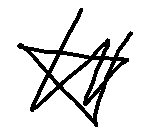 